DODATEK Č. 1 KE SMLOUVĚ O POSKYTNUTÍ ZVÝHODNĚNÉ SLUŽBY Z PROJEKTU NOVÉ MARKETINGOVÉ MODELY VELETRŽNÍCH ÚČASTÍ„PREZENTACE MSP NA SPECIALIZOVANÝCH VÝSTAVÁCH A VELETRZÍCH V RÁMCI SPOLEČNÉ ČESKÉ ÚČASTI NA – FachPack 2019 – 2019/023N, Norimberk, Německo, 24. – 26. 9. 2019SMLUVNÍ STRANYČeská agentura na podporu obchodu/CzechTradepříspěvková organizace nezapsaná v obchodním rejstříkuse sídlem Dittrichova 21, Praha 2, PSČ 128 01, IČO: 000 01 171(„Realizátor projektu“)a TBA Plastové obaly s.r.o.Registrační číslo účastníka: 04/2019/023Nspolečnost založená a existující podle právního řádu České republiky, se sídlem: Leština 45, 580 01 Havlíčkův Brod, IČO: 27518949, DIČ: CZ27518949,  zapsaná v obchodním rejstříku vedeném u Krajského soudu v Hradci Králové, v oddíle C, vložka 23760 („Příjemce podpory“ nebo „MSP“) uzavírají níže uvedeného dne tento dodatek:Smluvní strany uzavřely dne 19. 6. 2019 SMLOUVU O POSKYTNUTÍ ZVÝHODNĚNÉ SLUŽBY („Smlouva“), která byla zveřejněna v registru smluv pod číslem 8713335, na jejímž základě se Realizátor projektu zavázal Příjemci podpory poskytnout zvýhodněnou službu ve formě finanční spoluúčasti na úhradě části nákladů vynaložených v souvislosti s jeho účastí na veletrhu konaném dne 24. – 26. 9. 2019 v Norimberku, Německo.Podpora se poskytuje ve výši dle čl. 3.1 Smlouvy.Dle čl. 4.1 písm. k) Smlouvy, v případě, že se konečná výše finanční spoluúčasti bude lišit od částky uvedené v článku 3.1 Smlouvy, uzavřou strany dodatek ke Smlouvě, na základě kterého bude upravena konečná výše finanční spoluúčasti na základě Závěrečného vyúčtování. Závěrečné vyúčtování je přílohou tohoto dodatku.Jelikož konečná výše finanční spoluúčasti Realizátora projektu se ve smyslu odst. 3 tohoto dodatku liší od částky uvedené v článku 3.1 Smlouvy, smluvní strany uzavírají tento dodatek. Smluvní strany se dohodly, že v souladu s čl. 4.1 písm. k) Smlouvy je konečná výše finanční spoluúčasti Realizátora projektu na úhradě nákladů spojených s realizací Účasti MSP 
80.000,- Kč (slovy: osmdesát tisíc korun českých), dle Závěrečného vyúčtování, které bylo schváleno rozhodnutím ŘV a ŘO dne 7. 5. 2020.Definice používané v tomto dodatku jsou definicemi Smlouvy.Tento dodatek nabývá platnosti dnem podpisu oběma smluvními stranami a účinnosti nejdříve dnem uveřejnění v registru smluv.Smluvní strany shodně prohlašují, že si tento dodatek před podepsáním přečetly a že byl uzavřen podle jejich pravé a svobodné vůle, určitě, vážně a srozumitelně, což stvrzují svými podpisy.Příloha č. 1 Rozpočet – závěrečné vyúčtování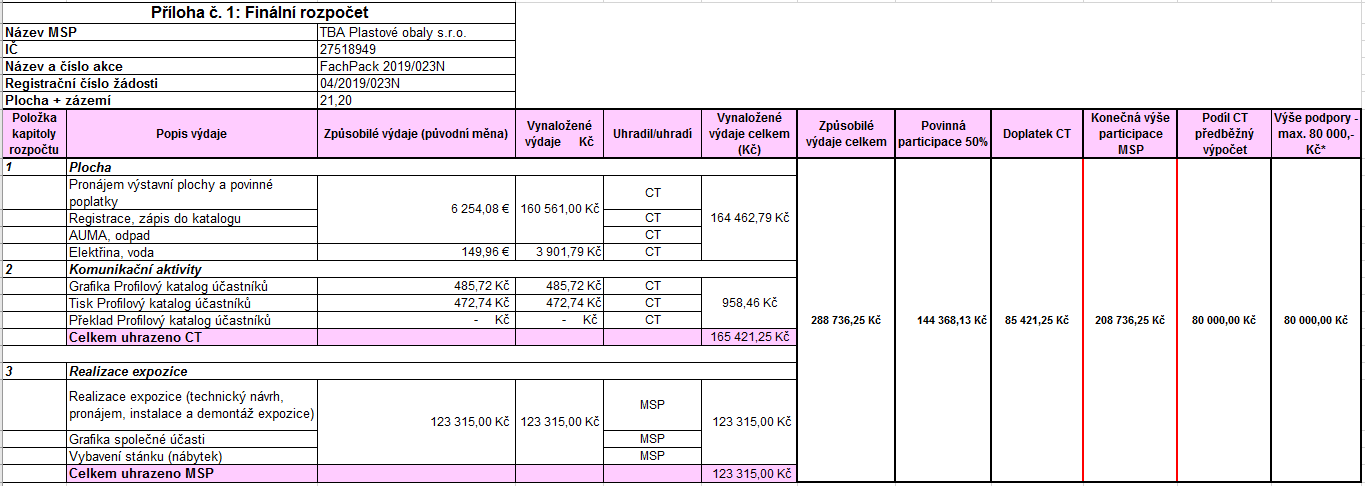 Česká agentura na podporu obchodu/CzechTradeTBA Plastové obaly s.r.o.Místo: PrahaDatum: Místo: Havlíčkův BrodDatum: 20.5.2020______________________________________________________________________________Jméno: Ing. Lenka Kolman Sokoltová, MBAFunkce: Zástupce generálního řediteleJméno: Petr KřížFunkce: jednatel